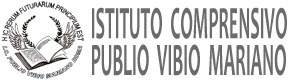 “Candidatura Componente TEAM per l’ Innovazione”Piano Nazionale Scuola Digitale. Selezione del personale docente interno all’istituzione scolastica per la partecipazione alle iniziative formative. PNSD - Fondi Strutturali Europei 2014-2020 - PON “Per la Scuola – Competenze e Ambienti per l’Apprendimento” Si rende necessario individuare fino a 10 docenti interessati che potranno essere iscritti ai corsi di formazione previsti dagli Snodi entro il 14/10/2016. Al fine di garantire una equa distribuzione dei posti disponibili si individueranno:
- n. 2 docenti dell’Infanzia, 
- n. 4 della Primaria
- n. 4 della Secondaria
Per la scelta dei docenti si applicheranno i due criteri deliberati al Collegio Docenti del 09/09/2016:si terranno in considerazione sia i docenti con esperienza e formazione, sia i docenti privi di specifica esperienza. Questo per permettere ai primi di ampliare e consolidare le tematiche del PNSD e ai  secondi di iniziare la loro formazione.  PRESENTA LA TUA CANDIDATURANOME E COGNOME Scuola in cui presti servizio: Scuola dell'Infanzia Scuola PrimariaScuola Secondaria di I GradoEsperienze pregresse sulle seguenti tematiche : Innovazione, metodologia e didattica innovativa/digitale    Indicarle in sintesi              Scrivere NO se non si hanno esperienze da indicareTitoli universitari, culturali e certificazioni inerenti alle tematiche del PNSD               Indicarli in sintesi               Scrivere NO se non si hanno titoli da indicare. Data                                                                                                                                                               Firma